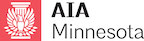 AIA Minnesota ARE Lending LibraryThe lending materials are a resource for AIA Minnesota Associate members only.The lending period is 14 days from check-out.Book(s) for only one exam and from only one publisher can be checked out at a time.The lendee will be responsible for the full cost of the materials if written in, damaged, or not returned.The material should not be photocopied; doing so is a copyright infringement.ARE 5.0 Brightwood MaterialsConstruction & Evaluation Study Guide Practice Management Study Guide Programming & Analysis Study Guide Project Development & Documentation Study GuideProject Management Study Guide Project Planning & Design Study Guide ARE 5.0 PPI MaterialsARE Review Manual AIA Associate Member InformationName											Firm											Member number										Work phone				        	Home phone				E-mail											I agree to adhere to the policies as described above and understand that if the books I check outare not returned or returned damaged, I may be responsible for the current replacement cost ofthe book(s).Signed			Date				AIA Minnesota ARE Lending LibraryThe lending materials are a resource for AIA Minnesota Associate members only.The lending period is 14 days from check-out.Book(s) for only one exam and from only one publisher can be checked out at a time.The lendee will be responsible for the full cost of the materials if written in, damaged, or not returned.The material should not be photocopied; doing so is a copyright infringement.Sun, Wind & Light: Architectural Design Strategies – 2nd edition 	by G. Z. Brown and Mark DeKayWestern Architecture 	by Ian SuttonStructures – 4th edition	by Daniel L. SchodekArchitecture: Form, Space and Order – 2nd edition	by Francis D.K. ChingDesign Drawing	by Francis D.K. Ching with Steven P. JuroszekAIA Associate Member InformationName											Firm											Member number										Work phone				        	Home phone				E-mail											I agree to adhere to the policies as described above and understand that if the books I check outare not returned or returned damaged, I may be responsible for the current replacement cost ofthe book(s).Signed			Date				